Alla famiglia di ………………………………… classe ……….. Siete invitati a un colloquio con il docente coordinatore di classe, Prof. …………………………………… il giorno ……………… alle ore ……….Tale incontro rientra tra le iniziative preliminari alla stesura del Piano Didattico Personalizzato e di monitoraggio per gli studenti che abbiano presentato diagnosi di DSA.Siete pregati di compilare le righe in calce al foglio: nel caso foste impossibilitati a partecipare all’incontro, il Coordinatore provvederà a individuare una nuova data.Cordiali salutiIl sottoscritto …………………………………………………………………………………………….. dichiara che: parteciperà all’incontro nella data e nell’orario sopra indicati è impossibilitato a partecipare e chiede che sia stabilita un’altra data o un altro orario, se possibile tenendo conto delle seguenti indicazioni …………………………………………………..…………………………………………………………………………………Indica il seguente recapito mail …………………………………………………….. cui sarà indirizzata la proposta di Piano Didattico Personalizzato redatta dal Consiglio di classe. 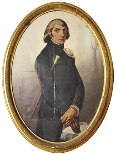 Liceo Classico PariniLiceo Classico PariniMilano,Prot. n.  Il Coordinatore di Classe                                                                             Il Dirigente Scolastico    Prof. Prof. Giuseppe Soddu……………………………………………….. firma 